                 INSCHRIJVINGEN tijdens de zomervakantieVrijdag
Maandag
Woensdag
VrijdagVrijdag	
Maandag DinsdagWoensdag Op afspraak

meebrengen
1 juli  van   9u   tot  14u 
4 juli  van   9u   tot  14u
6 juli  van   9u   tot  18u8 juli  van 11u   tot  14u

26 augustus  van 14u  tot  17u
29 augustus  van 10u  tot  15u30 augustus  van 13u  tot  18u
31 augustus  van   9u  tot  14u03 651 69 56driehoek@bsmaterdei.be
Kids ID of ISI + kaartje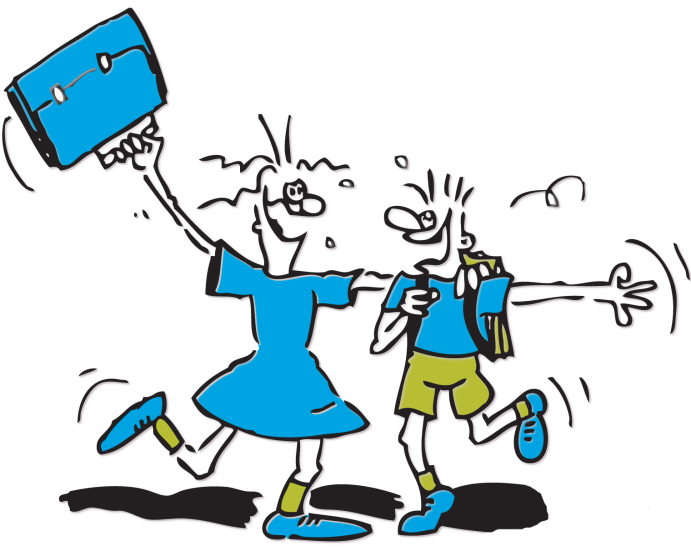 KijkmomentKennismaking met de nieuwe jufDinsdag 30 augustus             van 17.30u tot 18.30u